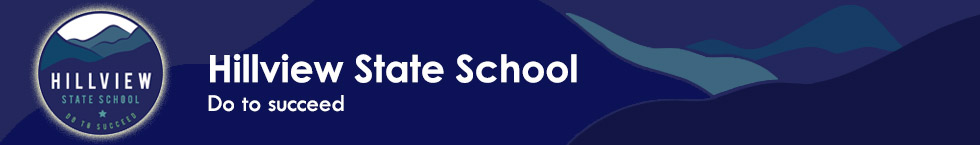 Responsible Behaviour PlanResponsible Behaviour PlanResponsible Behaviour PlanResponsible Behaviour PlanHillview State School is committed to providing a safe, respectful and disciplined learning environment for students, staff and community, where students have opportunities to engage in quality learning experiences and acquire values supportive of their lifelong wellbeing.SCHOOLWIDE EXPECTATIONS SCHOOLWIDE EXPECTATIONS SCHOOLWIDE EXPECTATIONS Hillview State School is committed to providing a safe, respectful and disciplined learning environment for students, staff and community, where students have opportunities to engage in quality learning experiences and acquire values supportive of their lifelong wellbeing.Be respectfulBe responsibleBe SafeHillview State School is committed to providing a safe, respectful and disciplined learning environment for students, staff and community, where students have opportunities to engage in quality learning experiences and acquire values supportive of their lifelong wellbeing.Speak kindly to others, with others and about others.Have a go, do your best and let others do the same.Respect others’ personal space and property.Play fairly, invite others to join and follow the rules.  Take an active role in school activities.  Be in the right place at the right time.Care for equipment and return resources to appropriate places.  Follow instructions straight away.Take responsibility for your belongings and the belongings of others.Wear school uniform, a broad brimmed hat and shoes and socks while outside.Use equipment appropriately.Walk on hard surfaces.Keep hands, feet and objects to yourself.  REINFORCING EXPECTED SCHOOL BEHAVIOURREINFORCING EXPECTED SCHOOL BEHAVIOURREINFORCING EXPECTED SCHOOL BEHAVIOURPositive behavioursMinor Problem BehavioursMajor Problem Behaviours At Hillview State School, students are positively acknowledged for appropriate behaviour in a number of ways including peer feedback, classroom meetings, Student Council awards, Staff awards, parent and teacher communication and twice yearly reporting.Minor behaviours are those that:are minor breeches of the school rules                    do not harm others or cause you to suspect that the student may be harmed                                            do not violate the rights of others in a serious way  are not part of a pattern of problem behavioursMinor problem behaviours are handled by staff members at the time that it happens.  When unacceptable behaviour occurs, students experience predictable consequences.This may include:a brief time out of play or lessonsa mediation between parties involvedparental contactrestorative actions Major behaviours are those that:significantly violate the rights of othersput others and or self at risk of harmrequire the involvement of the Principal and ParentsMajor problem behaviours are referred to, discussed with and documented by the Principal.Major problem behaviours may result in the following consequences loss of privilegesbehaviour contractsin school suspensionreferral to Guidance Officer and Behaviour Support Teamsuspension Students who engage in very serious problem behaviours such as major violent physical assault, or the use or supply of weapons or drugs can expect to be recommended for exclusion from school following an immediate period of suspension.